Протокол заседания Закупочной комиссии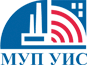 по подведению итогов запроса котировок       										        «24» января   2024 г.ПРЕДМЕТ ЗАКУПКИ: «Поставка соли технической»СВЕДЕНИЯ О ПОСТУПИВШИХ ЗАЯВКАХ:принятые решения:1.	Признать запрос котировок несостоявшимся в связи с тем, что подана только одна заявка.2.	Признать заявку ООО РСФ «КОМСТРОЙ», соответствующей условиям запроса котировок.3.	Признать Победителем запроса котировок ООО РСФ «КОМСТРОЙ», предложение на сумму 4 558 008,00 руб., на условиях, предусмотренных документацией о закупке.РЕЗУЛЬТАТЫ ГОЛОСОВАНИЯ:ПОДПИСИ присутствовавших ЧЛЕНОВ КОМИССИИ:№,п/пНаименование Участника, город, ИННДата и время регистрации заявкиСумма в руб.Начальная (максимальная) цена лота № 78004 667 504,351ООО РСФ "КОМСТРОЙ", г. Уфа, 027603923822.01.2024 11:59   4 558 008,00«За»____________________членов Закупочной комиссии.«Против»____________________членов Закупочной комиссии.Председатель:    ______________В. В. Антонов   Заместитель председателя:______________Д. Н. ФилипповЧлены комиссии:______________Е. В. Зайруллина       ______________И. Р. Куркамбаева______________В. И. Минигулов	______________И. И. Каримов	Секретарь комиссии:______________И. Ю. Алексеев